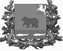 АДМИНИСТРАЦИЯ молчановского РАЙОНА Томской областиПОСТАНОВЛЕние09.01.2018                                                                                                                       № 3с. МолчановоОб утверждении Положения «Об организации и проведении аукциона на право  заключения договора на установку и эксплуатацию рекламных конструкций на земельном участке, здании или ином недвижимом имуществе, находящемся в муниципальной собственности муниципального образования «Молчановский район»На основании Федерального закона от 06.10.2003 № 131-ФЗ «Об общих принципах организации местного самоуправления в Российской Федерации», Федерального закона от 13.03.2006 № 38-ФЗ «О рекламе», Устава Молчановского районаПОСТАНОВЛЯЮ:1. Утвердить Положение «Об организации и проведении аукциона на право  заключения договора на установку и эксплуатацию рекламных конструкций на земельном участке, здании или ином недвижимом имуществе, находящемся в муниципальной собственности муниципального образования «Молчановский район», а также на земельных участках, государственная собственность на которые не разграничена» согласно приложению к настоящему постановлению.2. Настоящее постановление вступает в силу со дня опубликования в официальном печатном издании «Вестник Молчановского района» и подлежит размещению на официальном сайте муниципального образования «Молчановский район» (http://www.molchanovo.ru/).3. Контроль за исполнением настоящего постановления возложить на заместителя Главы Молчановского района по экономической политике Палосона В.Ю. Глава Молчановского района                                                                      Ю.Ю. СальковПриложение к постановлениюАдминистрации Молчановскогорайонаот ________________ №________ПОЛОЖЕНИЕ«Об организации и проведении аукциона на право заключения договора на установку и эксплуатацию рекламных конструкций на земельном участке, здании или ином недвижимом имуществе, находящемся в муниципальной собственности муниципального образования «Молчановский район», а также на земельных участках, государственная собственность на которые не разграничена»1. ОБЩИЕ ПОЛОЖЕНИЯ1.1. Настоящее Положение «Об организации и проведении аукциона на право заключения договора на установку и эксплуатацию рекламных конструкций на земельном участке, здании или ином недвижимом имуществе, находящемся в муниципальной собственности муниципального образования «Молчановский район», а также на земельных участках, государственная собственность на которые не разграничена» (далее - Положение) устанавливает порядок организации и проведения аукциона на право заключения договора на установку и эксплуатацию рекламных конструкций на земельном участке, здании или ином недвижимом имуществе, находящемся в муниципальной собственности муниципального образования «Молчановский район, а также на земельных участках, государственная собственность на которые не разграничена.1.2. Положение разработано в соответствии с Гражданским кодексом Российской Федерации, Градостроительным кодексом Российской Федерации, Федеральным законом от 13.03.2006 N 38-ФЗ «О рекламе», Федеральным законом от 06.10.2003 N 131-ФЗ «Об общих принципах организации местного самоуправления в Российской Федерации», Федеральным законом от 26.07.2006 N 135-ФЗ «О защите конкуренции», Уставом  Молчановского района.1.3. Предметом аукциона является право на заключение договора на установку и эксплуатацию рекламных конструкций на земельном участке, здании или ином недвижимом имуществе, находящемся в муниципальной собственности муниципального образования «Молчановский район», а также на земельных участках, государственная собственность на которые не разграничена.1.4. Аукцион может проводиться как в отношении права на заключение договора на установку и эксплуатацию одной рекламной конструкции, так и права на заключение договора на установку и эксплуатацию нескольких рекламных конструкций.1.5. Основными принципами организации и проведения аукциона являются равные условия для всех претендентов, открытость, гласность и состязательность.1.6. Основанием для проведения аукциона является решение организатора аукциона.2. ОСНОВНЫЕ ПОНЯТИЯ2.1. В настоящем Положении используются следующие понятия:- Аукцион - форма публичных торгов, при которых право на заключение договора на установку и эксплуатацию рекламной конструкции на объектах, находящихся в муниципальной собственности муниципального образования «Молчановский район», приобретается лицом, предложившим наиболее высокую цену за право на установку и эксплуатацию рекламной конструкции на конкретном рекламном месте.- Предмет аукциона - право заключения договора на установку и эксплуатацию рекламной конструкции на объектах, находящихся в муниципальной собственности муниципального образования «Молчановский район».- Организатор аукциона - уполномоченный орган на проведение аукциона на право заключения договора на установку и эксплуатацию рекламной конструкции на объектах, находящихся в муниципальной собственности муниципального образования «Молчановский район».- Претендент - юридическое лицо, физическое лицо, индивидуальный предприниматель, выразившие согласие участвовать в аукционе на предложенных условиях.- Участник аукциона - претендент, допущенный комиссией по проведению аукциона (далее - комиссия) к участию в аукционе.- Победитель аукциона - участник аукциона, который определен комиссией обладателем права установки и эксплуатации рекламной конструкции на данном рекламном месте.- Заявка - комплект документов, подготовленных претендентом в соответствии с требованиями настоящего Положения.- Начальная цена права на заключение договора на установку и эксплуатацию рекламной конструкции - цена, определяемая независимым оценщиком в установленном порядке, согласно отчету об оценке рыночной стоимости права на заключение договора на установку и эксплуатацию рекламной конструкции.- Задаток - оплата права участия в аукционе в размере 20% начальной цены права на заключение договора на установку и эксплуатацию рекламной конструкции, гарантия серьезности намерений претендента по реализации права на заключение договора на установку и эксплуатацию рекламной конструкции на объектах, находящихся в муниципальной собственности муниципального образования «Молчановский район».- Шаг аукциона - величина повышения начальной цены, не более 5% от начальной цены права на заключение договора на установку и эксплуатацию рекламной конструкции.3. ПОЛНОМОЧИЯ ОРГАНИЗАТОРА АУКЦИОНАИ КОМИССИИ ПО ПРОВЕДЕНИЮ АУКЦИОНА3.1. Организатором аукциона является муниципальное казенное учреждение «Отдел по управлению муниципальным имуществом Администрации Молчановского района» действующий от имени муниципального образования «Молчановский район». Организатор аукциона:а) принимает решение о проведении аукциона;б) организует подготовку и опубликование информационного сообщения о проведении аукциона;в) принимает от претендентов заявки на участие в аукционе и прилагаемые к ним документы, ведет учет по мере их поступления в журнале приема заявок с присвоением каждому номера с указанием даты и времени подачи документов;г) проверяет правильность оформления заявок на участие в аукционе и прилагаемых к ним документов;д) представляет комиссии поступившие заявки на участие в аукционе и запечатанные конверты с документами;е) информирует претендентов о дате проведения аукциона, перечне документов не менее чем за 30 дней до даты начала аукциона путем размещения информации о проведении торгов на официальном сайте Российской Федерации в сети «Интернет» для размещения информации о проведении торгов http: //www.torgi.gov.ru/ и на официальном сайте Администрации Молчановского района http://www.molchanovo.ru/;ж) информирует участников о результатах аукциона;з) отвечает за сохранность заявок и прилагаемых к ним документов;и) по результатам аукциона подписывает с победителем аукциона договор на установку и эксплуатацию рекламной конструкции, а в случае, если к участию в аукционе допущен один участник, аукцион признается не состоявшимся и договор на установку и эксплуатацию рекламной конструкции заключается с лицом, которое являлось единственным участником аукциона.3.2. Для организации и проведения аукциона создается комиссия по реализации мероприятий по заключению договора на установку и эксплуатацию рекламных конструкций на земельном участке, здании или ином недвижимом имуществе, находящемся в муниципальной собственности муниципального образования «Молчановский район», а также на земельных участках, государственная собственность на которые не разграничена (далее - Комиссия). Персональный состав Комиссии утверждается приказом начальника МКУ «ОУМИ Администрации Молчановского района».Членами Комиссии не могут быть физические лица, лично заинтересованные в результатах аукциона, в том числе физические лица, подавшие заявки на участие в аукционе (далее - заявки), либо состоящие в штате организаций, подавших заявки, а также физические лица, являющиеся аффилированными лицами по отношению к претендентам, в том числе физические лица, являющиеся участниками (акционерами) этих организаций, членами их органов управления и их кредиторами.В случае выявления в составе Комиссии указанных лиц организатор аукциона обязан незамедлительно заменить их иными физическими лицами, которые лично не заинтересованы в результатах аукциона и на которых не способны оказывать влияние претенденты.3.3. В состав Комиссии включаются представители:- Администрации Молчановского района;- структурных подразделений Администрации Молчановского района;3.4. Основными принципами деятельности Комиссии являются:а) создание для претендентов равных условий участия в аукционе;б) обеспечение добросовестной конкуренции;в) эффективное использование муниципальной собственности.3.5. Комиссия выполняет следующие функции:а) определяет победителя аукциона.3.6. Председатель Комиссии (в случае его отсутствия - его заместитель) проводит заседания Комиссии, принимает решения по процедурным вопросам и подводит итоги аукциона.Заседание Комиссии считается правомочным, если на нем присутствуют более 50 процентов от общего числа членов Комиссии.3.7. Решения Комиссии принимаются путем открытого голосования простым большинством голосов членов Комиссии, присутствующих на заседании. Каждый член Комиссии имеет 1 голос.3.8. При равенстве голосов голос председателя Комиссии является решающим.3.9. Члены Комиссии участвуют в заседаниях лично и визируют протоколы заседаний Комиссии.4. ПОДГОТОВКА К АУКЦИОНУ4.1. Решение о проведении аукциона принимается путем издания постановления Администрации Молчановского района.4.2. Информационное сообщение о проведении аукциона или о его переносе должно быть размещено  на официальном сайте Российской Федерации в сети «Интернет» для размещения информации о проведении торгов http: //www.torgi.gov.ru/ и на официальном сайте Администрации Молчановского района http://www.molchanovo.ru/ не позднее 30 календарных дней до объявленной даты проведения аукциона.4.3. В информационном сообщении о проведении аукциона должна содержаться следующая информация:- наименование, место нахождения, почтовый адрес, адрес электронной почты, номер телефона организатора аукциона;- дата, время,  место и форма проведения аукциона;- предмет аукциона;- адрес и иные характеристики места установки рекламной конструкции;- электронный адрес официального сайта Российской Федерации в сети "Интернет" для размещения информации о проведении торгов и официального сайта Администрации Молчановского района, на которых  размещено информационное сообщение, а также срок, место и порядок представления заявки;- адрес места приема заявок и документов на участие в аукционе;- дата, время начала и окончания приема заявок и документов от претендентов (срок приема заявок должен быть не менее 25 календарных дней);- перечень документов, которые претендент должен представить организатору аукциона;- срок для заключения договора;- размеры и срок внесения задатка, а также счет, на который он должен быть перечислен;- начальная цена рекламного места, выставляемого на аукцион. Шаг аукциона - 5% от начальной цены права на заключение договора на установку и эксплуатацию рекламной конструкции;- иная необходимая информация.Если иное не предусмотрено в информационном сообщении о проведении аукциона, организатор аукциона, опубликовавший сообщение, вправе отказаться от проведения аукциона в любое время, но не позднее чем за три дня до наступления даты его проведения. Извещение об отказе в проведении аукциона размещается  на официальном сайте Российской Федерации в сети "Интернет" для размещения информации о проведении торгов http: //www.torgi.gov.ru/ и на официальном сайте Администрации Молчановского района http://www.molchanovo.ru/  в течение 3 дней со дня принятия решения об отказе.4.4. Для участия в аукционе претендент вносит задаток в размере 20% начальной цены права на заключение договора на установку и эксплуатацию рекламной конструкции и подает заявку согласно пункту 5.2 настоящего Положения. Сумма задатка вносится на расчетный счет МКУ «ОУМИ Администрации Молчановского района». Задаток возвращается всем участникам аукциона в течение 5 дней со дня подписания протокола о результатах аукциона, за исключением победителя аукциона. При заключении договора с победителем аукциона сумма внесенного задатка засчитывается в счет исполнения обязательств по заключенному договору. Победитель аукциона при уклонении от подписания протокола об итогах аукциона и договора утрачивает внесенный им задаток.4.5. До признания претендента участником аукциона он имеет право посредством уведомления в письменной форме отозвать зарегистрированную заявку. В случае отзыва претендентом в установленном порядке заявки до даты окончания приема заявок поступивший от претендента задаток подлежит возврату в порядке, установленном для участников аукциона. Отзыв заявки регистрируется в журнале приема заявок5. ПОДАЧА ДОКУМЕНТОВ ДЛЯ УЧАСТИЯ В АУКЦИОНЕ5.1. К участию в аукционе допускаются лица, которые не позднее срока, указанного в информационном сообщении, подали заявку на участие в нем и представили документы, предусмотренные пунктом 5.4 Положения. Заявки, поступившие по истечении срока их приема, указанного в информационном сообщении о проведении аукциона, не рассматриваются и возвращаются претенденту или его представителю.5.2. Заявка на участие в аукционе оформляется в соответствии с формой, установленной организатором аукциона (приложение 1 к настоящему Положению).5.3. Заявка подается в двух экземплярах, один из которых остается у организатора, а другой с отметкой о дате приема заявки и номером, присвоенным ей в журнале регистрации заявок, отдается претенденту.5.4. Заявка включает в себя следующие документы:- анкета претендента, содержащая сведения о претенденте (приложение 2 к настоящему Положению);- копия паспорта для физического лица;- копии учредительных документов (для юридических лиц);- копия свидетельства ЕГРЮЛ (ЕГРИП для индивидуальных предпринимателей);- копия свидетельства о постановке на налоговый учет (для юридических лиц и индивидуальных предпринимателей);- полученная не ранее чем за месяц до даты объявления аукциона выписка из единого государственного реестра юридических лиц (индивидуальных предпринимателей) или копия такой выписки;- документ, подтверждающий полномочия лица на осуществление действий от имени претендента - юридического лица (копия решения о назначении или об избрании либо приказа о назначении физического лица на должность, в соответствии с которым такое физическое лицо обладает правом действовать от имени претендента без доверенности (далее - руководитель).В случае если от имени претендента действует иное лицо, заявка на участие в аукционе должна содержать также доверенность на осуществление действий от имени претендента, заверенную печатью претендента и подписанную руководителем претендента (для юридических лиц) или уполномоченным этим руководителем лицом, либо нотариально заверенную копию такой доверенности.В случае если указанная доверенность подписана лицом, уполномоченным руководителем претендента, заявка на участие в аукционе должна содержать также документ, подтверждающий полномочия такого лица, - для юридических лиц, а также в случае подписания документов, входящих в заявку на участие в аукционе, не самим претендентом - физическим лицом:- платежный документ с отметкой банка плательщика, подтверждающий перечисление суммы задатка;- два фото рекламного места (9 x 12 цветные) до и после установки рекламной конструкции (фотомонтаж);- дизайн-проект рекламной конструкции в масштабе и цвете;- план размещения рекламной конструкции на местности с привязкой к окружающей застройке, существующим сетям, элементам благоустройства, проезжей части и тротуарам, ранее установленным рекламным конструкциям;- пояснительная записка с информацией о параметрах и внешнем виде рекламной конструкции;- копия экспертного заключения о соответствии проекта рекламной конструкции (ее технических параметров) требованиям строительных норм и правил (СНиП), ГОСТам и другим нормативным актам (в случаях если предполагается размещение крышной рекламной установки, транспаранта-перетяжки, настенного панно либо щитовой конструкции площадью 5 кв. м и более);- расписка в письменной форме, подтверждающая отсутствие у претендента неисполненных им предписаний МКУ «ОУМИ Администрации Молчановского района», о демонтаже самовольно установленных вновь рекламных конструкций согласно приложению 3 к настоящему Положению;- опись предоставленных документов.5.5. Документы, указанные в пункте 5.4 настоящего Положения, должны быть представлены на дату не ранее даты публикации информационного сообщения о проведении аукциона.5.6. Комиссия в течение 3 дней со дня окончания срока приема заявок, указанного в информационном сообщении, рассматривает принятые организатором аукциона от претендентов заявки на участие в аукционе. На основании рассмотрения документов претендентов, представленных организатором, комиссия принимает решение о признании претендентов участниками аукциона и их допуске к участию в аукционе либо об отказе в допуске к участию в аукционе и оформляет протокол о признании претендентов участниками аукциона. Претенденты, признанные участниками аукциона, и претенденты, не признанные участниками аукциона, уведомляются о принятом решении не позднее следующего рабочего дня от даты подписания указанного протокола.5.7. Основанием для отказа в допуске к участию в аукционе является:- непредставление документов, указанных в пункте 5.4 настоящего Положения;- наличие задолженности по ранее заключенным договорам на распространение наружной рекламы на объектах, находящихся в муниципальной собственности.5.8. Претендент приобретает статус участника аукциона с момента подписания членами комиссии протокола рассмотрения заявок.5.9. Организатор аукциона принимает меры по обеспечению сохранности представленных заявок и прилагаемых к ним документов, а также конфиденциальности сведений, содержащихся в представленных документах.6. ПОРЯДОК ПРОВЕДЕНИЯ АУКЦИОНА И ОПРЕДЕЛЕНИЕ ПОБЕДИТЕЛЯ6.1. При проведении аукциона победителем признается лицо, предложившее наиболее высокую цену за предмет аукциона.6.2. Порядок проведения аукциона:6.2.1. Аукцион ведет аукционист в присутствии Комиссии и организатора торгов. Аукцион начинается с оглашения аукционистом адреса рекламного места, на которое будет заключен по итогам аукциона договор. Участникам аукциона выдаются пронумерованные билеты, которые они поднимают после оглашения аукционной цены, в случае если готовы купить предмет торгов по этой цене. Каждую последующую цену аукционист назначает путем увеличения текущей цены на шаг аукциона. Шаг аукциона составляет 5% от начальной цены права на заключение договора на установку и эксплуатацию рекламной конструкции и не изменяется на протяжении всего аукциона. После объявления очередной цены аукционист называет номер билета участника аукциона, который с точки зрения аукциониста первым поднял билет. Затем аукционист объявляет следующую цену в соответствии с шагом аукциона. При отсутствии участников аукциона, готовых купить предмет торгов по названной цене, последний повторяет эту цену три раза.6.2.2. Аукцион завершается, если после троекратного объявления очередной цены ни один из участников аукциона не поднял билет. Победителем аукциона признается участник, номер билета которого был назван аукционистом последним.6.2.3. По завершению аукциона аукционист объявляет о приобретении победителем права на заключение договора на установку рекламной конструкции на конкретном рекламном месте.6.2.4. Цена, предложенная победителем аукциона, фиксируется в протоколе о результатах аукциона. Цена должна быть указана числом и прописью. В случае если числом и прописью указаны разные цены, комиссия принимает во внимание цену, указанную прописью. Предложения, содержащие цену ниже начальной, не рассматриваются. В протоколе также указываются:- предмет торгов;- местоположение (адрес) объекта (рекламной конструкции);- сведения об участниках торгов (реквизиты юридического лица, паспортные данные гражданина);- имя (наименование) победителя.Лицо, выигравшее торги, Комиссия и организатор торгов подписывают в день проведения аукциона протокол о результатах торгов, который имеет силу договора.Протокол составляется в 2-х экземплярах, имеющих равную силу, один из которых передается победителю, а другой остается у организатора аукциона. Протокол о результатах аукциона размещается  на официальном сайте Российской Федерации в сети «Интернет» для размещения информации о проведении торгов http: //www.torgi.gov.ru/ и на официальном сайте Администрации Молчановского района http://www.molchanovo.ru/ не позднее следующего  рабочего дня после подписания протокола. В случае несогласия с результатами торгов заинтересованные лица могут оспорить их в судебном порядке.6.3. Аукцион признается несостоявшимся в следующих случаях:- в аукционе участвовало менее двух участников по каждому выставленному предмету аукциона;- ни один из участников аукциона после троекратного объявления начальной цены не поднял билет;- участник аукциона, выигравший аукцион, уклонился от подписания протокола о результатах аукциона.6.4. При признании аукциона несостоявшимся по причине участия в аукционе менее двух претендентов победителем признается единственный участник аукциона.6.5. Торги, проведенные с нарушением правил, установленных законом, а также настоящим Положением, могут быть признаны судом недействительными по иску заинтересованного лица. Признание торгов недействительными влечет недействительность договора, заключенного с лицом, выигравшим торги.7. РЕАЛИЗАЦИЯ РЕЗУЛЬТАТОВ АУКЦИОНА7.1. Не позднее чем через 10 календарных дней после подписания протокола победитель заключает договор с МКУ «ОУМИ Администрации Молчановского района» на установку и эксплуатацию рекламных конструкций на земельном участке, здании или ином недвижимом имуществе, находящемся в муниципальной собственности муниципального образования «Молчановский район, а также на земельных участках, государственная собственность на которые не разграничена". Форма договора разрабатывается и утверждается МКУ «ОУМИ Администрации Молчановского района». Сумма договора равняется цене права на заключение договора на установку и эксплуатацию рекламной конструкции, предложенной победителем аукциона.7.2. При признании победителем единственного участника аукциона сумма договора составляет начальную цену права на заключение договора на установку и эксплуатацию рекламной конструкции, выставленной на аукцион.7.3. Победитель аукциона вправе приступить к установке рекламной конструкции на земельном участке, здании или другом недвижимом имуществе, находящемся в муниципальной собственности муниципального образования «Молчановский район», а также на земельных участках, государственная собственность на которые не разграничена, после оформления в установленном порядке разрешения на установку рекламной конструкции и заключения договора.Приложение 1к Положению «Об организации и проведении аукциона на право заключения договора на установку и эксплуатацию рекламных конструкций на земельном участке, здании или ином недвижимом имуществе, находящемся в муниципальной собственности муниципального образования «Молчановский район», а также на земельных участках, государственная собственность на которые не разграничена»от __________ № _______ЗАЯВКА N ____НА УЧАСТИЕ В АУКЦИОНЕНА ПРАВО ЗАКЛЮЧЕНИЯ ДОГОВОРА НА УСТАНОВКУ И ЭКСПЛУАТАЦИЮРЕКЛАМНОЙ КОНСТРУКЦИИс.Молчаново		                                                      «__»______________ 20__ г.    Изучив   Положение  об  организации  и  проведении аукциона  на  правозаключения  договора  на  установку и эксплуатацию рекламных конструкций наземельном  участке,  здании  или  ином  недвижимом имуществе, находящемся вмуниципальной  собственности  муниципального образования «Молчановский район», атакже  на  земельных  участках, государственная собственность на которые неразграничена", утвержденное постановлением Администрации Молчановского района от____._____. ______ N ______ (далее  -  Положение   об  аукционе),  а  такжеознакомившись   с   информационным сообщением    о   проведении  аукциона,  размещенном  на официальном сайте Российской Федерации в сети «Интернет» для размещения информации о проведении торгов http: //www.torgi.gov.ru/ и на официальном сайте Администрации Молчановского района http://www.molchanovo.ru/,___________________________________________________________________________ (сведения о претенденте: полное наименование претендента - юридического лица,___________________________________________________________________________             его ОГРН либо Ф.И.О. претендента - физического лица,___________________________________________________________________________   ОГРНИП (для индивидуального предпринимателя) и его паспортные данные)___________________________________________________________________________в лице ___________________________________________________________________,            (Ф.И.О. законного представителя претендента либо иного лица,           уполномоченного на осуществление действий от имени претендента)действующего на основании ________________________________________________,                          (реквизиты документа, удостоверяющего полномочия                               лица, действующего от имени претендента)(далее  -  претендент) заявляет о своем намерении принять участие в аукционена условиях, установленных Положением об аукционе и информационном сообщении об аукционе, для чего направляет настоящую заявку.    Настоящей   заявкой   претендент  подтверждает  обязательное  соблюдениеусловий   проведения  аукциона,  установленных  Положением  об  аукционе  иинформационным сообщением об аукционе.    Настоящей  заявкой  претендент  гарантирует достоверность и полноту всехдокументов   и   материалов,   представленных  в  составе  заявки  согласноприлагаемой описи.    Настоящей заявкой претендент также подтверждает, что:    1)  в отношении претендента - юридического лица отсутствует решение о еголиквидации;    2)   в   отношении   претендента  -  юридического  лица,  индивидуальногопредпринимателя  отсутствует  решение  арбитражного  суда  о  признании егобанкротом и об открытии конкурсного производства;    3)  деятельность претендента не приостановлена в порядке, предусмотренномКодексом Российской Федерации об административных правонарушениях.    Юридический адрес (адрес места жительства) претендента:________________________________________________________________________Телефон: __________________, факс: __________________________.Корреспонденцию в адрес претендента прошу направлять по адресу:Банковские реквизиты претендента:________________________________________________________________________________________________________________________________________________________________________________________________________________________.Подпись претендента (уполномоченного представителя претендента):     М.П.         _______________/________________________________________/(при наличии)       (подпись)     (расшифровка подписи: инициалы, фамилия)Заявка принята организатором аукциона:Час. ______ мин. ______, число "__" __________________ 201		 за N __________Подпись уполномоченного лица организатора аукциона.    _______________________________________, (______________________)Вниманию Претендента!─────────────────────    При  оформлении  заявки  необходимо  исходить  из  того,  что  переченьприложений, указанных  в  заявке, должен  точно соответствовать прилагаемымдокументам.ОПИСЬдокументов, прилагаемых к заявке от  «__»____________ 20__ г.___________________________________________________________________________  (полное наименование претендента - юридического лица, Ф.И.О. претендента -                             физического лица)     на участие в аукционе на право заключения договора на установку и                    эксплуатацию рекламной конструкцииПодпись претендента (уполномоченного представителя претендента):    М.П.         ________________/________________________________________/(при наличии)       (подпись)     (расшифровка подписи: инициалы, фамилия)Приложение 2к Положению «Об организации и проведении аукциона на право заключения договора на установку и эксплуатацию рекламных конструкций на земельном участке, здании или ином недвижимом имуществе, находящемся в муниципальной собственности муниципального образования «Молчановский район», а также на земельных участках, государственная собственность на которые не разграничена»                                                                   от __________ № _______Анкета претендента на участие в аукционе    «__»__________ 20__ г.   _______________/__________________________                                  Подпись             РасшифровкаПриложение 3 к Положению «Об организации и проведении аукциона на право заключения договора на установку и эксплуатацию рекламных конструкций на земельном участке, здании или ином недвижимом имуществе, находящемся в муниципальной собственности муниципального образования «Молчановский район», а также на земельных участках, государственная собственность на которые не разграничена»РАСПИСКАНастоящей распиской  претендент _____________________________________________   (Ф.И.О. претендента - физического лица, индивидуального предпринимателя/             полное наименование претендента - юридического лица)подтверждает отсутствие у него неисполненных им предписаний МКУ «ОУМИ Администрации Молчановского района» о демонтаже  самовольно установленных вновь рекламных конструкций.Достоверность сведений подтверждаю (подтверждаем).Претендент - физическое лицо/индивидуальный предпринимательФ.И.О. __________________________ Паспорт: серия _________ N ______________Выдан ______________________________ Дата выдачи __________________________Дата рождения _________________ Место регистрации _________________________ ИНН _____________________________________________________________________________________________Подпись Ф.И.ОПретендент - юридическое лицоНаименование ______________________________________________________________Местонахождение: __________________________________________________________Почтовый адрес: ___________________________________________________________Телефон: _____________________ Факс: ______________ИНН/КПП _________________________________Руководитель _______________________/__________________/ М.П.Начальник МКУ «ОУМИ АдминистрацииМолчановского района»							         Д.Г. ПаульзенNппНаименование документаКол-во листов1234NппНаименование1Полное наименование претендента (для юридических лиц)/ФИО (для физического лица, индивидуального предпринимателя)2Сокращенное наименование претендента (для юридических лиц)3Дата, место, орган регистрации (для юридических лиц, индивидуальных предпринимателей)4Почтовый адрес5Юридический адрес/адрес места жительства6Коды организации:ОКОНХ (ОКВЭД)ОКПО7ИННКПП8Руководитель (должность, ФИО)9Телефон (код города)Факс10Ответственный исполнитель за составление заявки на участие в аукционе (ФИО, телефон)11Аффилированные лица